РОССИЙСКАЯ ФЕДЕРАЦИЯРОСТОВСКАЯ ОБЛАСТЬМУНИЦИПАЛЬНОЕ ОБРАЗОВАНИЕ«ДУБОВСКОЕ СЕЛЬСКОЕ ПОСЕЛЕНИЕ»СОБРАНИЕ ДЕПУТАТОВ ДУБОВСКОГО СЕЛЬСКОГО ПОСЕЛЕНИЯРЕШЕНИЕ № 16721 июня 2021 года                                                                             с. Дубовское                                   О назначении выборов депутатов Собрания депутатов Дубовского сельского поселения пятого созываВ соответствии с пунктом 1, 3, 6, 7 статьи 10 Федерального закона 
от 12.06.2002 № 67-ФЗ «Об основных гарантиях избирательных прав и права на участие в референдуме граждан Российской Федерации», частями 1,3 статьи 5 Областного закона от 12.05.2016 № 525-ЗС «О выборах 
и референдумах в Ростовской области», на основании пунктов 1, 2, 3 статьи 9 Устава муниципального образования «Дубовское сельское поселение», Собрание депутатов Дубовского  сельского поселенияРЕШИЛО:Назначить выборы депутатов Собрания депутатов Дубовского сельского поселения пятого созыва на 19 сентября 2021 года.Опубликовать настоящее решение в течение пяти дней в общественно-политической газете Дубовского района «Светоч».Настоящее решение вступает в силу с момента его официального опубликования.Направить настоящее решение в Территориальную избирательную комиссию Дубовского района Ростовской области.Контроль за исполнением настоящего решения  оставляю за собой.Председатель Собрания депутатов Дубовского сельского поселенияГлава Дубовского сельского поселения                                          И.А.СухорадаРОССИЙСКАЯ ФЕДЕРАЦИЯРОСТОВСКАЯ ОБЛАСТЬМУНИЦИПАЛЬНОЕ ОБРАЗОВАНИЕ «ДУБОВСКОЕ СЕЛЬСКОЕ ПОСЕЛЕНИЕ»СОБРАНИЕ ДЕПУТАТОВ ДУБОВСКОГО СЕЛЬСКОГО ПОСЕЛЕНИЯРЕШЕНИЕ № 16821 июня 2021 г.»                                                                 с. Дубовское О приеме безвозмездно в муниципальную собственностьДубовского сельского поселения Ростовской области газопровода среднего и низкого давленияВ соответствии с Решением Собрания депутатов Дубовского сельского поселения от 17.10.2013 № 67 «Об утверждении порядка безвозмездной передачи в муниципальную собственность Дубовского с/п имущество находящегося в собственности юридических и (или) физических лиц», на основании заявления гр.Ержова А.В. от 23.05.2021 Собрание депутатов Дубовского сельского поселения Р Е Ш И Л О: 1. Принять безвозмездно в муниципальную собственность Дубовского сельского поселения газопровод низкого давления расположенного к жилым домам по адресу: Ростовская область, Дубовский район, с. Дубовское ул. Пролетарская, пер. Высоцкого, 2-я Кольцевая протяженностью 111 метров, общей стоимостью 20000,00 (двадцать тысяч) рублей 00 коп. на основании заявления гр. Ержова А.В..2. Заключить договор о безвозмездной передачи в муниципальную собственность Дубовского сельского поселения Дубовского района Ростовской области газопровода низкого давления, построенного за счет собственных средств граждан на основании заявления гр. Ержова А.В.3. Контроль за исполнением настоящего решения возложить на   комиссию по бюджету, налогам и собственности, по аграрным вопросам,  благоустройству, строительству, жилищно-коммунальному хозяйству, транспорту и дорожной деятельности.Председатель Собрания депутатовДубовского сельского поселения -глава Дубовского сельского поселения                                        И.А.СухорадаРОССИЙСКАЯ ФЕДЕРАЦИЯРОСТОВСКАЯ ОБЛАСТЬМУНИЦИПАЛЬНОЕ ОБРАЗОВАНИЕ «ДУБОВСКОЕ СЕЛЬСКОЕ ПОСЕЛЕНИЕ»СОБРАНИЕ ДЕПУТАТОВДУБОВСКОГО СЕЛЬСКОГО ПОСЕЛЕНИЯРЕШЕНИЕ № 169                                                                                      от 21 июня 2021 г.                                                                          с.Дубовское«Об утверждении порядка рассмотрения Собранием депутатов Дубовского сельского поселения проектов муниципальных программ и предложений о внесении изменений в муниципальные программы муниципального образования "Дубовское сельское поселение»В соответствии с частью 2 статьи 179 Бюджетного кодекса Российской Федерации, Уставом муниципального образования, Собрание депутатов Дубовского сельского поселения решил:1. Утвердить Порядок рассмотрения Собранием депутатов Дубовского сельского поселения проектов муниципальных программ и предложений о внесении изменений в муниципальные программы муниципального образования «Дубовское сельское поселение» согласно Приложению.2. Настоящее Решение вступает в силу со дня официального опубликования.З. Администрации муниципального образования «Дубовское сельское поселение» привести муниципальные правовые акты в соответствие с настоящим решением в течение двух месяцев с момента вступления его в силу.Председатель Собрания депутатовДубовского сельского поселения -      глава Дубовского сельского поселения                                      И.А. СухорадаПриложение к решению Собрания депутатовДубовского сельского поселенияот 21.06.2021 № 169Порядок рассмотрения Собранием депутатов Дубовского сельского поселения проектов муниципальных программ и предложений о внесении изменений в муниципальные программы муниципального образования «Дубовское сельское поселение»1. Настоящий Порядок рассмотрения Собранием депутатов Дубовского сельского поселения проектов муниципальных программ и предложений о внесении изменений в муниципальные программы муниципального образования «Дубовское сельское поселение» (далее по тексту Порядок) разработан в соответствии со статьей 179 Бюджетного кодекса Российской Федерации, и устанавливает процедуру рассмотрения Собранием депутатов Дубовского сельского поселения проектов муниципальных программ и предложений о внесении изменений в муниципальные программы муниципального образования «Дубовское сельское поселение».2. Проекты новых муниципальных программ, проекты изменений в муниципальные программы направляются в Собрание депутатов Дубовского сельского поселения администрацией муниципального образования заблаговременно, до утверждения в установленном порядке муниципальной программы или внесения в соответствующую программу изменений.Направляемые проекты должны соответствовать требованиям, предъявляемым к таким документам нормативным правовым актом администрации муниципального образования, изданным в соответствии со статьей 179 Бюджетного кодекса Российской Федерации.3. Вместе с проектом муниципальной программы в Собрание депутатов Дубовского сельского поселения должны быть представлены документы:1) пояснительная записка, содержащая обоснование целесообразности и основания разработки проекта муниципальной программы, внесения изменений в муниципальную программу;2) финансово-экономическое обоснование ресурсного обеспечения проекта муниципальной программы, проекта изменений, предлагаемых для внесения в муниципальную программу, с указанием о необходимости (отсутствии необходимости) корректировки решения о соответствующем бюджете;3) сопоставительная таблица предлагаемых изменений в муниципальную программу;4) документы и (или) материалы, подтверждающие необходимость и целесообразность принятия муниципальной программы или внесения соответствующих изменений (при наличии).4. Проекты о внесении изменений в муниципальные программы не направляются на рассмотрение Собрание депутатов Литвиновского сельского поселения в случаях:1) устранения технических ошибок;2) приведения муниципальной программы в соответствие с нормативными правовыми актами Российской Федерации и Ростовской области, решениями Собрания депутатов Дубовского сельского поселения, заключениями органа внешнего муниципального финансового контроля муниципального образования "Дубовское сельское поселение";5. В ходе рассмотрения проектов муниципальных программ, предложений об изменении муниципальных программ оцениваются:1) соответствие задач, намеченных к решению в рамках муниципальной программы, приоритетам социально-экономического развития муниципального образования и полномочиям органов местного самоуправления;2) эффективность предлагаемых мероприятий;3) возможность финансового обеспечения реализации мероприятий программы;4) ожидаемые результаты от реализации муниципальной программы.5) иные вопросы, связанные с реализацией проекта.6. Проекты муниципальных программ, проекты о внесении изменений в муниципальные программы вместе с поступившими документами направляются в одну из комиссий Собрания депутатов Дубовского сельского поселения (далее по тексту - Комиссия) в соответствии с направлением ее деятельностиВопрос о рассмотрении проектов муниципальных программ, проектов о внесении изменений в муниципальные программы включаются в повестку очередного ближайшего заседания Комиссии.Для рассмотрения проектов муниципальных программ, проектов о внесении изменений в муниципальные программы на заседание Комиссии могут быть приглашены:- руководители исполнительно-распорядительных органов местного самоуправления, являющиеся заказчиками муниципальных программ, разработчиками муниципальных программ или исполнителями муниципальных программ;- бюджетные и иные организации, являющиеся непосредственными участниками программных мероприятий или получателями бюджетных средств и средств иных источников на реализацию муниципальной программы;- представители контрольно-счетной комиссии.При необходимости Комиссия вправе запросить заключение контрольно-счетной комиссии на представленный проект муниципальной программы, проект о внесении изменений в муниципальную программу.7. По результатам рассмотрения проектов муниципальных программ, проектов о внесении изменений в муниципальные программы Комиссия принимает одно из следующих решений:- рекомендовать администрации муниципального образования, утвердить муниципальную программу или внести предложенные изменения в муниципальную программу;- рекомендовать администрации муниципального образования утвердить муниципальную программу или внести предложенные изменения в муниципальную программу с учетом замечаний и предложений Комиссии;- рекомендовать администрации муниципального образования не утверждать муниципальную программу или предложенные изменения в муниципальную программу.8. По результатам рассмотрения проекта муниципальной программы комиссия передает в Собрания депутатов Дубовского сельского поселения материалы, связанные с рассмотрением муниципальной программы, на основании которых Собрания депутатов Дубовского сельского поселения на ближайшем заседании может принять решение, содержащее рекомендации Администрации по проекту муниципальной программы, указанные в пункте 7 настоящего Порядка, которые направляются в Администрацию.9. Нерассмотрение на очередном ближайшем заседании Комиссии проекта муниципальной программы или проекта о внесении изменений в муниципальную программу, представленных при условии соблюдения требований, указанных в пунктах 2 и 3 настоящего Порядка, а также ненаправление решения Комиссии по результатам рассмотрения проекта муниципальной программы или проекта о внесении изменений в муниципальную программу в течение пяти рабочих дней, не является препятствием для утверждения соответствующей муниципальной программы, изменений в муниципальную программу администрацией муниципального образования.РОССИЙСКАЯ ФЕДЕРАЦИЯРОСТОВСКАЯ ОБЛАСТЬМУНИЦИПАЛЬНОЕ ОБРАЗОВАНИЕ«ДУБОВСКОЕ СЕЛЬСКОЕ ПОСЕЛЕНИЕ»СОБРАНИЕ ДЕПУТАТОВ ДУБОВСКОГО СЕЛЬСКОГО ПОСЕЛЕНИЯРЕШЕНИЕ № 17021 июня 2021 года                                                                             с. Дубовское  Об утверждении порядка проведения антикоррупционной экспертизы проектов нормативных правовых актов и нормативных правовых актов Собрания депутатовДубовского сельского поселенияВ соответствии с Федеральным законом от 25 декабря 2008 года N 273-ФЗ "О противодействии коррупции", Федеральным законом от 17 июля 2009 года N 172-ФЗ "Об антикоррупционной экспертизе нормативных правовых актов и проектов нормативных правовых актов", постановлением Правительства Российской Федерации от 26 февраля 2010 года N 96 "Об антикоррупционной экспертизе нормативных правовых актов и проектов нормативных правовых актов", Собрание депутатов Дубовского сельского поселения Р Е Ш И Л О:1. Утвердить Порядок проведения антикоррупционной экспертизы нормативных правовых актов, проектов нормативных правовых актов Собрания депутатов Дубовского сельского поселения согласно приложению.2. Решение Дубовского сельского поселения от 28.02.2011 № 144 «Об утверждении Порядка проведения антикоррупционной экспертизы проектов нормативных правовых актов Собрания депутатов Дубовского сельского поселения» признать утратившим силу.3. Настоящее постановление вступает в силу после официального опубликования (обнародования).4. Контроль исполнения настоящего решения оставляю за собой.Председатель Собрания депутатов Дубовского сельского поселения Глава Дубовского сельского поселения                                     И.А.СухорадаПриложение
к Решению Собрания депутатов Дубовского сельского поселения21.06.2021 № 170Порядок
проведения антикоррупционной экспертизы нормативных правовых актов, проектов нормативных правовых актов Собрания депутатов Дубовского сельского поселения 1. Общие положения1.1. Настоящий Порядок разработан в соответствии с Федеральным законом от 25.12.2008 г. N 273-ФЗ "О противодействии коррупции", Федеральным законом от 17.07.2009 г. N 172-ФЗ "Об антикоррупционной экспертизе нормативных правовых актов и проектов нормативных правовых актов", постановлением Правительства Российской Федерации от 26 февраля 2010 года N 96 "Об антикоррупционной экспертизе нормативных правовых актов и проектов нормативных правовых актов",  Уставом Дубовского сельского поселения Дубовского муниципального района Ростовской области и устанавливает процедуру проведения антикоррупционной экспертизы нормативных правовых актов, проектов нормативных правовых актов Собрания депутатов Дубовского сельского поселения Дубовского муниципального района Ростовской области (далее – Собрание депутатов Дубовского сельского поселения).1.2. Целями антикоррупционной экспертизы нормативных правовых актов, проектов нормативных правовых актов Собрания депутатов Дубовского сельского поселения, является выявление в них коррупциогенных факторов и их последующее устранение.1.3. При проведении антикоррупционной экспертизы следует руководствоваться принципами, изложенными в статье 2 Федерального закона от 17 июля 2009 г. N 172-ФЗ "Об антикоррупционной экспертизе нормативных правовых актов и проектов нормативных правовых актов".2. Порядок проведения антикоррупционной экспертизы проектов нормативных правовых актов2.1. Антикоррупционная экспертиза проектов нормативных правовых актов Собрания депутатов Дубовского сельского поселения проводится в соответствии с методикой проведения антикоррупционной экспертизы нормативных правовых актов и проектов нормативных правовых актов, утвержденной постановлением Правительства Российской Федерации от 26 февраля 2010 г. N 96 "Об антикоррупционной экспертизе нормативных правовых актов и проектов нормативных правовых актов" (далее - Методика).2.2. Антикоррупционная экспертиза проектов нормативных правовых актов Собрания депутатов Дубовского сельского поселения проводится: специалистом первой категории по правовой, кадровой, архивной работе и взаимодействию с представительными органами местного самоуправления (далее – специалист по противодействию коррупции).2.3.  При выявлении в проектах нормативных правовых актов Собрания депутатов Дубовского сельского поселения коррупциогенных факторов:- разработчик устраняет коррупциогенные факторы на стадии разработки проекта нормативного правового акта;- специалист по противодействию коррупции в течение 10 рабочих дней с момента поступления на согласование проекта нормативного правового акта готовит заключение по итогам проведения антикоррупционной экспертизы (далее - заключение), в котором указываются выявленные коррупциогенные факторы и предложения по их устранению.Заключение, подписанное специалистом по противодействию коррупции направляется разработчику нормативного правового акта Собрания депутатов Дубовского сельского поселения.2.4. Выявленные коррупциогенные факторы в проекте нормативного правового акта устраняются разработчиком в срок 5 дней с момента получения разработчиком такого заключения.2.6. В случае не предоставления разработчиком проекта нормативного правового акта на повторное согласование специалисту по противодействию коррупции в установленный срок, разработчик готовит служебную записку о причинах нецелесообразности представления проекта на повторную антикоррупционную экспертизу на имя главы Дубовского сельского поселения.2.7. В случае несогласия разработчика проекта нормативного правового акта с заключением специалиста по противодействию коррупции , разработчик в течение 3 (трех) дней с момента получения заключения специалист по противодействию коррупции инициирует создание Рабочей группы при главе Дубовского сельского поселения по рассмотрению проекта нормативного правового акта на наличие коррупциогенных факторов с приложением пояснительной записки разработчика с обоснованием его несогласия с результатами экспертизы специалиста по противодействию коррупции.                   2.8. К проекту нормативного правового акта, выносимого на рассмотрение Рабочей группы, прилагаются заключения, подготовленные специалистом по противодействию коррупции по итогам экспертиз.2.9. Срок проведения экспертизы Рабочей группы составляет 5 дней с момента ее создания.Решение, принятое Рабочей группой, направляется главе Дубовского сельского поселения, специалистом по противодействию коррупции, разработчику проекта   нормативного правового акта Собрания депутатов Дубовского сельского поселения.Решение оформляется в форме протокола заседания Рабочей группы.3. Порядок проведения антикоррупционной экспертизы нормативных правовых актов Собрания депутатов Дубовского сельского поселения3.1. Антикоррупционная экспертиза нормативных правовых актов Собрания депутатов Дубовского сельского поселения проводится  при мониторинге действующих нормативных правовых актов Собрания депутатов Дубовского сельского поселения на предмет их соответствия нормам законодательства Российской Федерации и Ростовской области и правоприменительной практике в правовом регулировании осуществления исполнительно-распорядительных полномочий по вопросам местного значения Дубовского сельского поселения и по вопросам переданных государственных полномочий: специалистом по противодействию коррупции.3.2. В случае выявления в нормативном правовом акте Собрания депутатов Дубовского сельского поселения коррупциогенных факторов, разработчик в течение 10 рабочих дней с момента выявления коррупциогенных факторов готовит проект нормативного правового акта, устраняющий выявленные коррупциогенные факторы, который подлежит согласованию в установленном порядке.3.3. Специалист по противодействию коррупции при выявлении коррупциогенных факторов в нормативных правовых актах Собрания депутатов Дубовского сельского поселения должен подготовить заключение и направить его разработчику для подготовки проекта нормативного правового акта устраняющего коррупциогенные факторы.4. Оформление результатов антикоррупционной экспертизы4.1. По результатам проведения антикоррупционной экспертизы нормативного правового акта, проекта нормативного правового акта специалистом по противодействию коррупции составляется заключение.В случае, если при проведении антикоррупционной экспертизы нормативного правового акта или проекта нормативного правового акта, в тексте выявлено наличие коррупциогенных факторов, составляется заключение о наличии в нормативном правовом акте или проекте нормативного правового акта коррупционных факторов.В случае если при проведении экспертизы нормативного правового акта или проекта нормативного правового акта, в тексте коррупциогенных факторов не выявлено, составляется экспертное заключение об отсутствии в нормативном правовом акте или проекте нормативного правового акта коррупционных факторов.4.3. В экспертном заключении отражаются следующие сведения:1) основание для проведения экспертизы;2) реквизиты нормативного правового акта, проекта нормативного правового акта, проходящего экспертизу;3) перечень выявленных положений нормативного правового акта, проекта нормативного правового акта, способствующих созданию условий для проявления коррупции, с указанием структурных единиц (разделов, глав, статей, частей, пунктов, подпунктов, абзацев) и соответствующих коррупциогенных факторов, перечисленных в Методике;4) перечень выявленных положений нормативного правового акта, проекта нормативного правового акта, не относящихся в соответствии с Методикой к коррупциогенным факторам, но которые могут способствовать созданию условий для проявления коррупции. В заключении могут быть отражены возможные негативные последствия сохранения в нормативном правовом акте, проекте нормативного правового акта выявленных коррупционных факторов.4.4. Для обеспечения системности и достоверности проводится экспертиза каждой нормы нормативного правового акта, проекта нормативного правового акта на коррупциогенность, и ее результаты излагаются единообразно с учетом состава и последовательности коррупциогенных факторов.4.5. Положения проекта нормативного правового акта, способствующие созданию условий для проявления коррупции, выявленные при проведении экспертизы, устраняются разработчиком на стадии его доработки.4.6. Повторная экспертиза проектов правовых актов проводится в соответствии с настоящим Порядком.5. Независимая антикоррупционная экспертиза нормативных правовых актов (проектов нормативных правовых актов)5.1. Институты гражданского общества и граждане Российской Федерации (далее - граждане) могут в порядке, предусмотренном нормативными правовыми актами Российской Федерации, за счет собственных средств проводить независимую антикоррупционную экспертизу муниципальных нормативных правовых актов (проектов нормативных правовых актов). Для проведения независимой антикоррупционной экспертизы разработчик проекта муниципального нормативного правового обнародует его на информационном стенде в администрации Дубовского сельского поселения, официальном сайте администрации Дубовского сельского поселения в сети «Интернет», не менее, чем на 7 дней, с указанием дат начала и окончания приема заключений по результатам независимой антикоррупционной экспертизы.5.2. Не допускается проведение независимой антикоррупционной экспертизы муниципальных нормативных правовых актов (проектов нормативных правовых актов):1) гражданами, имеющими неснятую или непогашенную судимость;2) гражданами, сведения о применении к которым взыскания в виде увольнения (освобождения от должности) в связи с утратой доверия за совершение коррупционного правонарушения включены в реестр лиц, уволенных в связи с утратой доверия;3) гражданами, осуществляющими деятельность в органах и организациях, указанных в пункте 3 части 1 статьи 3 Федерального закона от 17 июля 2009 г. N 172-ФЗ "Об антикоррупционной экспертизе нормативных правовых актов и проектов нормативных правовых актов";4) международными и иностранными организациями;5) некоммерческими организациями, выполняющими функции иностранного агента.5.3. В заключении по результатам независимой антикоррупционной экспертизы должны быть указаны выявленные в нормативном правовом акте (проекте нормативного правового акта) коррупциогенные факторы и предложены способы их устранения.5.4. Заключение по результатам независимой антикоррупционной экспертизы носит рекомендательный характер и подлежит обязательному рассмотрению муниципальным органом или должностным лицом, которым оно направлено, в тридцатидневный срок со дня его получения. По результатам рассмотрения гражданину или организации, проводившим независимую экспертизу, направляется мотивированный ответ, (за исключением случаев, когда в заключении отсутствует информация о выявленных коррупциогенных факторах или предложение о способе устранения выявленных коррупциогенных факторов), в котором отражается учет результатов независимой антикоррупционной экспертизы и (или) причины несогласия с выявленным в нормативном правовом акте или проекте нормативного правового акта коррупциогенным фактором.РОССИЙСКАЯ ФЕДЕРАЦИЯРОСТОВСКАЯ ОБЛАСТЬМУНИЦИПАЛЬНОЕ ОБРАЗОВАНИЕ «ДУБОВСКИЙ РАЙОН»СОБРАНИЕ ДЕПУТАТОВДУБОВСКОГО СЕЛЬСКОГО ПОСЕЛЕНИЯРЕШЕНИЕ № 171от 21.06.2021 г.                                                                                с. ДубовскоеО внесении изменений в Решение Собрания депутатов Дубовского сельского поселения от 26.11.2018 г №87«О земельном налоге»В соответствии с главой 31 «Земельный налог» части II Налогового кодекса Российской Федерации Собрание депутатов Дубовского сельского поселенияРЕШИЛО:        1. Внести в Решение Собрания депутатов Дубовского сельского поселения от 26.11.2018 г. №87 «О земельном налоге» следующие изменения:Статью 3 исключить.Статью 5 изложить в следующей редакции:«5. Налоговые льготы, указанные в пункте 4 настоящего решения, предоставляются путем подачи заявления в налоговый орган в порядке установленном пунктом 10 статьи 396 Налогового кодекса Российской Федерации.»       2. Настоящее решение вступает в силу со дня официального опубликования.Председатель Собрания депутатовДубовского сельского поселения– глава Дубовского сельского поселения                                   И.А.  СухорадаПериодическое печатное издание Администрации Дубовского сельского поселения Дубовского района Ростовской области.Учредитель: Администрация Дубовского сельского поселения Адрес: 347410, пер. Восстания, 19,  с. Дубовское  Дубовского района  Ростовской области. тел./факс(86377)5-12-06,     Отпечатано в МБУК «Ериковский СДК»   22.06.2021  г.               Распространяется бесплатно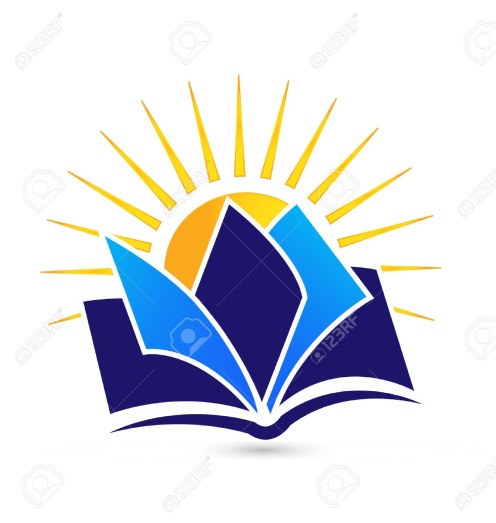 Дубовский                       вестник22июня 2021 ПЕРИОДИЧЕСКОЕ ПЕЧАТНОЕ ИЗДАНИЕ ДУБОВСКОГО СЕЛЬСКОГО ПОСЕЛЕНИЯ22июня 2021 